О создании профилактической группы по предупреждению и профилактике пожаров на территории сельского поселения Серафимовский сельсовет муниципального района Туймазинский район Республики БашкортостанВ соответствии с Федеральными законами от 6 октября 2003 года № 131-03 «Об общих принципах организации местного самоуправления в Российской Федерации», от 21 декабря 1994 года № 69-ФЗ«0 пожарной безопасности» и от 22 июля 2008 года № 123-ФЗ«Технический регламент о требованиях пожарной безопасности», постановлением Правительства Российской Федерации от 25 апреля 2012 года № 390 «О противопожарном режиме» и в целях предупреждения пожаров и гибели людей в нихПОСТАНОВЛЯЮ:1.	Создать на территории сельского поселения Серафимовский сельсовет профилактическую группу по предупреждению и профилактике пожаров (Приложение № 1).2.	Рекомендовать профилактической группе:-	регулярно осуществлять по квартирный и подворный обход закрепленной территории, с вручением памяток по пожарной безопасности, особое внимание уделить одиноким престарелым лицам, многодетным семьям и социально неблагополучным гражданам;-	по каждому факту пожара на территории сельского поселения проводить собрания (сходы) граждан с населением с разъяснением причин пожара и необходимости выполнения требований пожарной безопасности;3.	Контроль за исполнением настоящего постановления оставляю за собой.Глава сельского поселенияСерафимовский сельсоветМуниципального районаТуймазинский район РБ						А.Н.НелюбинПриложение № 1 к постановлению главы СП Серафимовский сельсовет муниципального района Туймазинский район Республики Башкортостан от _______ № ______СОСТАВпрофилактической группы на территории сельского поселения Серафимовский сельсовет муниципального района Туймазинский район Республики Башкортостан1.	Глава сельского поселения - Нелюбин Алексей Николаевич;2.	Участковый уполномоченный полиции по сельскому поселению  - Латыпов Айдар Равилович (по согласованию);3.	Депутат Совета сельского поселения Серафимовский сельсовет по 10 округу - Лысенков Евгений Дмитриевич (по согласованию);4.	Специалист 1 категории администрации СП Серафимовский сельсовет – Агишева Светлана Николаевна;5.	Специалист 1 категории администрации СП Серафимовский сельсовет - Гильфанова Найля Ильдусовна6. ООО УК «Инициатива Плюс» - Биктимирова Гузалия Динисламовна;7.	ПАО «Газпром газораспределение г.Уфа» в г.Туймазы – Батталов Алмаз Явдатович (по согласованию);8.	АО «Туймазинские городские электрические сети» - Валеев Эльдар Ринатович (по согласованию); 9.	Депутат избирательного округа №6 - Петров Виталий Владимирович (по согласованию).БАШКОРТОСТАН РЕСПУБЛИКАЋЫТуймазы районымуниципаль районыныңСерафимовка ауыл советыауыл биләмәhе хакимиәте452780, Туймазы районы, Серафимовка ауылы,Девон урамы,2.Тел.(34782) 9-15-68, 2-62-74; факс 9-15-68ИНН 0269005365ОГРН 1020202217034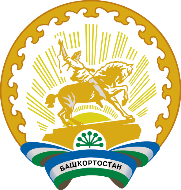 Администрация сельского поселения Серафимовский сельсоветмуниципального района Туймазинский районРЕСПУБЛИКИ БАШКОРТОСТАН452780, Туймазинский район, с.Серафимовский,ул.Девонская,2Тел.(34782) 9-15-68, 2-62-74; факс 9-15-68ИНН 0269005365ОГРН 1020202217034                 КАРАР                           ПОСТАНОВЛЕНИЕ  «___»_________      2021 г.                   №                         «___»_________      2021 г.                 